Promises for Choosing the Right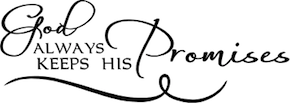 See More Promises at MargiesMessages.comExperience JoyJesus, who exercised His agency to sustain Heavenly Father’s plan, was identified and appointed by the Father as our Savior, foreordained to perform the atoning sacrifice for all. Similarly, our exercise of agency to keep the commandments enables us to fully understand who we are and receive all of the blessings our Heavenly Father has—including the opportunity to have a body, to progress, to experience joy, to have a family, and to inherit eternal life.Robert D. Hales - “Preserving Agency, Protecting Religious Freedom” - April 2015 General ConferenceRemember Them No MoreThe Savior promised:“Behold, he who has repented of his sins, the same is forgiven, and I, the Lord, remember them no more.”“By this ye may know if a man repenteth of his sins﻿—behold, he will confess them and forsake them”Richard G. Scott - “The Power of Righteousness” - October 1998 General Conference God PromisesThe Book of Mormon encourages us: “If [you] will awake and arouse your faculties, even to an experiment upon my words, and exercise a particle of faith, … even if [you] can no more than desire to believe” (Alma 32:27).Some may say, “I cannot believe; I am not a religious person.” Just consider, God promises us divine help even if we have only a desire to believe, but it has to be a true and not a pretended desire.Dieter F. Uchtdorf - “The Power of a Personal Testimony” - October 2006 General ConferenceSins Be as ScarletWe have all made incorrect choices. If we have not already corrected such choices, I assure you that there is a way to do so. The process is called repentance. I plead with you to correct your mistakes. Our Savior died to provide you and me that blessed gift. Although the path is not easy, the promise is real: Though your sins be as scarlet, they shall be as white as snow. And I, the Lord, remember them no more. Don’t put your eternal life at risk. If you have sinned, the sooner you begin to make your way back, the sooner you will find the sweet peace and joy that come with the miracle of forgiveness.Thomas S. Monson - “The Three Rs of Choice” - October 2010 General ConferenceA Strengthened ResolutionYou already have had the Lord’s help to get started. In August, you received this promise from President Gordon B. Hinckley if you would read the Book of Mormon through by the end of the year: “Without reservation I promise you that if each of you will observe this simple program, regardless of how many times you previously may have read the Book of Mormon, there will come into your lives and into your homes an added measure of the Spirit of the Lord, a strengthened resolution to walk in obedience to His commandments, and a stronger testimony of the living reality of the Son of God.Henry B. Eyring - “Spiritual Preparedness: Start Early and Be Steady” - October 2005 General ConferenceHim That KnockethAlma’s call for us to desire to believe and to “give place” in our hearts for the Savior’s words reminds us that belief and faith require our personal choice and action. We must “awake and arouse [our] faculties.” We ask before it is given unto us; we seek before we find; we knock before it is opened unto us. We are then given this promise: “For every one that asketh, receiveth; and he that seeketh, findeth; and to him that knocketh, it shall be opened.”L. Whitney Clayton - “Choose to Believe” - April 2015 General ConferenceFaith in ChristThere are many today who have felt promptings from the Holy Ghost as they study the Book of Mormon or listen to the testimonies of missionaries and friends. Unto these I say, as an Apostle of the Lord Jesus Christ, the gospel in its fullness is restored to the earth once again! Joseph Smith was a true prophet who translated the Book of Mormon through the gift and power of God. I urge all to read the Book of Mormon and apply its promise: “When ye shall receive these things, I would exhort you that ye would ask God, the Eternal Father, in the name of Christ, if these things are not true; and if ye shall ask with a sincere heart, with real intent, having faith in Christ, he will manifest the truth of it unto you, by the power of the Holy Ghost.”Joseph B. Wirthlin - “The Unspeakable Gift” - April 2003 General ConferenceWisdom in GodThere is a promise of help from God that comes with that daily practice. Faithful study of scriptures brings the Holy Ghost to us. The promise is given in the Book of Mormon, but it applies as well to all the words of God that He has given and will give us through His prophets.“Behold, I would exhort you that when ye shall read these things, if it be wisdom in God that ye should read them, that ye would remember how merciful the Lord hath been unto the children of men, from the creation of Adam even down until the time that ye shall receive these things, and ponder it in your hearts.Henry B. Eyring - “In the Strength of the Lord” - April 2004 General ConferenceBlessings of GodThe promised blessings of God to the faithful are glorious and inspiring. Among them are “thrones, kingdoms, principalities, and powers, dominions, all heights and depths.” And it takes more than a spiritual birth certificate or a “Child of God Membership Card” to qualify for these incomprehensible blessings.But how do we attain them?The Savior has answered this question in our time:“Except ye abide my law ye cannot attain to this glory.“For strait is the gate, and narrow the way that leadeth unto the exaltation. …“… Receive ye, therefore, my law.”Dieter F. Uchtdorf - “Living the Gospel Joyful” - October 2014 General ConferenceChoose Between Right and WrongOne manifestation of the light of Christ is conscience, which helps a person choose between right and wrong (Moro. 7:16). As people learn more about the gospel, their consciences become more sensitive (Moro. 7:12–19). People who hearken to the light of Christ are led to the gospel of Jesus Christ (D&C 84:46–48).Guide to the Scriptures - “Light, Light of God”God Will Bless YouChoose the right! Choose the right!Let wisdom mark the way before.In its light, choose the right!And God will bless you evermore.L. Tom Perry - “Choose the Right” - General Conference October 1993Accomplish Our GoalsMay we choose to build up within ourselves a great and powerful faith which will be our most effective defense against the designs of the adversary﻿—a real faith, the kind of faith which will sustain us and will bolster our desire to choose the right. Without such faith, we go nowhere. With it, we can accomplish our goals.Thomas S. Monson - “Choices” - General Conference April 2016Feel That it is Right“But, behold, I say unto you, that you must study it out in your mind; then you must ask me if it be right, and if it is right I will cause that your bosom shall burn within you; therefore, you shall feel that it is right.” (D&C 9:7–8.)Robert D. Hales - “Making Righteous Choices at the Crossroads of Life” - General Conference October 1988That Knows no Selfishness We are promised by the Lord if we choose His way, we will be blessed beyond our comprehension and in ways that are not measurable.A Christian life demands decision and dedication. It is a dedication that is free of fanaticism but full of understanding and love. It is a dedication that knows no selfishness but yet knows of our personal needs. It is a dedication that embraces all mankind and yet keeps an eye single to the Lord. And it is a dedication that brings joy but is seldom free of hardship, disappointment, and discomfort.Hans B. Ringger - “Choose You This Day” - April 1990 General ConferenceOur Savior and RedeemerWe were promised that we would have Jehovah, Jesus Christ, as our Savior and Redeemer. He would assure that we would all be resurrected. And He would make it possible for us to pass the test of life if we exercised faith in Him by being obedient. We shouted for joy at the good news.Henry B. Eyring - “Spiritual Preparedness: Start Early and Be Steady” - October 2005 General ConferenceDisperse the Powers of DarknessAs you apply President Hinckley’s counsel, the Lord has promised that He “will disperse the powers of darkness from before you.” You will see the evil behind the smiling eyes, and its appeal will leave you.Very importantly, let the Holy Ghost be your guide. The Lord has promised us that as we live righteously, the still, small voice will come into our mind and into our heart. You have felt this influence. You know this voice.Neil L. Andersen - “Beware of the Evil Behind the Smiling Eyes” - April 2005 General ConferenceLead us AlongHe whose name this church bears has promised that He will be in our midst , lead us along, go before us, and even fight our battles. He has further counseled, “Be not afraid of your enemies, for I have decreed in my heart … that I will prove you in all things, whether you will abide in my covenant, even unto death, that you may be found worthy”Neal A. Maxwell - “From The Beginning” - October 1993 General Conference